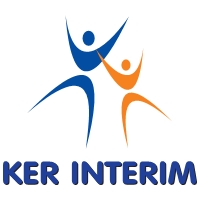 Fiche inscription pour les intérimairesChaussures de sécurité 		Oui 	Non 		Pointure .....................Combien de kilomètre autour de Saint-Brieuc : ……………………………………….		            Autour de votre domicile : ……………………………………….Veuillez retourner ce formulaire par mail avec votre CV, photo de votre carte d’identité, carte vitale, RIB, permis de conduire, justificatif de domicile. Si vous n’avez pas de possibilité de l’envoyer par mail, merci de vous rendre directement en agence. ETAT CIVILETAT CIVILETAT CIVILETAT CIVILETAT CIVILETAT CIVILETAT CIVILETAT CIVILNom---------------------------------------------------------------------------------------------------------------Prénom---------------------------------------------------------------------------------------------------------------Situation Familiale	Marié(e)		Divorcé(e)	Pacsé(e)		Veuf(ve)	Marié(e)		Divorcé(e)	Pacsé(e)		Veuf(ve)	Marié(e)		Divorcé(e)	Pacsé(e)		Veuf(ve)	Marié(e)		Divorcé(e)	Pacsé(e)		Veuf(ve)	Marié(e)		Divorcé(e)	Pacsé(e)		Veuf(ve)Sexe	Homme	FemmeNombre d’enfants à chargeNombre d’enfants à chargeNombre d’enfants à charge|__|__|Date de naissanceDate de naissance------ / ------ / ------------ / ------ / ------Lieu de naissance---------------------------------------------------------------------------------------------------------------Département de naissanceDépartement de naissance|__|__||__|__|Nationalité---------------------------------------------------------------------------------------------------------------COORDONNEESCOORDONNEESCOORDONNEESCOORDONNEESCOORDONNEESCOORDONNEESAdresseAdresse----------------------------------------------------------------------------------------------------------------------------------------------------------------------------------------------------------------------------------------------------------------------------------------------------------------------------------------------------------------------------------------------------------------------------------------Code PostalCode PostalCode Postal|__|__|__|__|__|Ville-------------------------------------Téléphone domicile|__|__|__|__|__|__|__|__|__|__||__|__|__|__|__|__|__|__|__|__||__|__|__|__|__|__|__|__|__|__|Téléphone portable|__|__|__|__|__|__|__|__|__|__|Adresse mailAdresse mailAdresse mail-------------------------------------------------------@------------------------------------------------------------------------------------------------------@------------------------------------------------------------------------------------------------------@-----------------------------------------------INFORMATION COMPLEMENTAIREINFORMATION COMPLEMENTAIREINFORMATION COMPLEMENTAIREPERMIS DE CONDUIREOui 	Non Catégorie :……………………………………………………Carte conducteurOui 	Non Date de validité :  …….. / ……. / …………Carte qualificationOui 	Non Date de validité :  …….. / ……. / …………CacesOui 	Non Catégorie :……………………………………………………Date de validité :  …….. / ……. / …………HabilitationOui 	Non Lesquelles : ………………………………………………..Date de validité :  …….. / ……. / …………SANTESANTESANTESANTESANTEVisite médicaleOui 	Non Oui 	Non Date : …….. / ……. / …………Date : …….. / ……. / …………Sauveteur Secouriste du TravailSauveteur Secouriste du TravailOui 	Non Oui 	Non Date : …….. / ……. / …………Reconnaissance RQTHOui 	Non Oui 	Non Contre-indications médicales ......................…………………………………………………………………….…………………………………………………………………….Contre-indications médicales ......................…………………………………………………………………….…………………………………………………………………….METIERSMETIERSMETIERSMETIERSMETIERSMETIERSMETIERSMETIERSDiplôme(s)Diplôme(s)………………………………………..………………………………………..………………………………………..Métiers recherchésMétiers recherchés1………………………………………..………………………………………..22………………………………………..3………………………………………..………………………………………..44………………………………………..5………………………………………..………………………………………..66………………………………………..Niveau qualification………….………..………….………..………….………..Taux horaireTaux horaire…………………………..…………………………..MOBILITE 